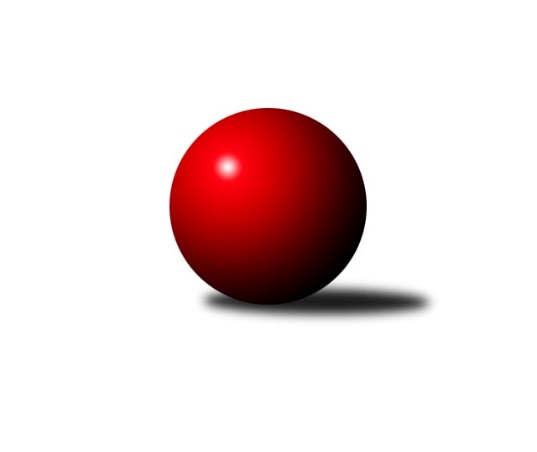 Č.12Ročník 2016/2017	3.5.2024 Krajský přebor MS 2016/2017Statistika 12. kolaTabulka družstev:		družstvo	záp	výh	rem	proh	skore	sety	průměr	body	plné	dorážka	chyby	1.	TJ Spartak Bílovec ˝A˝	13	10	0	3	66.5 : 37.5 	(92.0 : 64.0)	2527	20	1733	793	35.7	2.	TJ Sokol Bohumín ˝B˝	12	9	0	3	62.0 : 34.0 	(87.0 : 57.0)	2457	18	1703	753	34.8	3.	TJ VOKD Poruba ˝A˝	12	9	0	3	61.0 : 35.0 	(88.5 : 55.5)	2502	18	1718	784	37.8	4.	KK Minerva Opava ˝B˝	12	7	0	5	57.0 : 39.0 	(77.5 : 66.5)	2433	14	1703	730	38.7	5.	Kuželky Horní Benešov	12	7	0	5	52.5 : 43.5 	(76.5 : 67.5)	2381	14	1675	707	47.3	6.	TJ Unie Hlubina˝B˝	12	7	0	5	52.0 : 44.0 	(75.5 : 68.5)	2447	14	1704	742	37.5	7.	KK Hranice ˝A˝	12	6	0	6	49.5 : 46.5 	(69.5 : 74.5)	2478	12	1736	743	39.3	8.	TJ Sokol Bohumín˝C˝	12	5	0	7	39.0 : 57.0 	(62.0 : 82.0)	2402	10	1709	693	47.1	9.	TJ Sokol Sedlnice ˝B˝	13	5	0	8	49.5 : 54.5 	(79.0 : 77.0)	2481	10	1717	764	38.1	10.	TJ Nový Jičín ˝A˝	12	4	0	8	39.0 : 57.0 	(61.5 : 82.5)	2360	8	1665	695	47.9	11.	TJ Opava ˝C˝	12	4	0	8	36.0 : 60.0 	(65.0 : 79.0)	2468	8	1715	752	42.8	12.	TJ VOKD Poruba ˝B˝	12	0	0	12	20.0 : 76.0 	(42.0 : 102.0)	2354	0	1684	671	66Tabulka doma:		družstvo	záp	výh	rem	proh	skore	sety	průměr	body	maximum	minimum	1.	KK Minerva Opava ˝B˝	6	6	0	0	43.0 : 5.0 	(53.0 : 19.0)	2661	12	2707	2608	2.	TJ Sokol Bohumín ˝B˝	6	6	0	0	39.5 : 8.5 	(52.5 : 19.5)	2515	12	2536	2464	3.	Kuželky Horní Benešov	6	6	0	0	38.5 : 9.5 	(46.5 : 25.5)	2536	12	2624	2443	4.	TJ Spartak Bílovec ˝A˝	6	6	0	0	37.5 : 10.5 	(50.5 : 21.5)	2602	12	2641	2541	5.	TJ Unie Hlubina˝B˝	7	6	0	1	40.0 : 16.0 	(54.0 : 30.0)	2515	12	2560	2480	6.	TJ VOKD Poruba ˝A˝	6	5	0	1	32.0 : 16.0 	(43.5 : 28.5)	2455	10	2515	2392	7.	TJ Sokol Bohumín˝C˝	6	5	0	1	31.0 : 17.0 	(38.0 : 34.0)	2450	10	2515	2390	8.	TJ Nový Jičín ˝A˝	6	4	0	2	31.5 : 16.5 	(41.5 : 30.5)	2429	8	2503	2353	9.	TJ Sokol Sedlnice ˝B˝	6	3	0	3	26.0 : 22.0 	(37.5 : 34.5)	2488	6	2608	2390	10.	KK Hranice ˝A˝	6	3	0	3	24.5 : 23.5 	(34.0 : 38.0)	2438	6	2501	2384	11.	TJ Opava ˝C˝	6	3	0	3	23.0 : 25.0 	(35.0 : 37.0)	2530	6	2570	2464	12.	TJ VOKD Poruba ˝B˝	6	0	0	6	14.0 : 34.0 	(22.5 : 49.5)	2288	0	2349	2222Tabulka venku:		družstvo	záp	výh	rem	proh	skore	sety	průměr	body	maximum	minimum	1.	TJ VOKD Poruba ˝A˝	6	4	0	2	29.0 : 19.0 	(45.0 : 27.0)	2503	8	2657	2349	2.	TJ Spartak Bílovec ˝A˝	7	4	0	3	29.0 : 27.0 	(41.5 : 42.5)	2516	8	2721	2388	3.	KK Hranice ˝A˝	6	3	0	3	25.0 : 23.0 	(35.5 : 36.5)	2486	6	2577	2384	4.	TJ Sokol Bohumín ˝B˝	6	3	0	3	22.5 : 25.5 	(34.5 : 37.5)	2447	6	2504	2385	5.	TJ Sokol Sedlnice ˝B˝	7	2	0	5	23.5 : 32.5 	(41.5 : 42.5)	2480	4	2584	2318	6.	TJ Unie Hlubina˝B˝	5	1	0	4	12.0 : 28.0 	(21.5 : 38.5)	2430	2	2469	2325	7.	Kuželky Horní Benešov	6	1	0	5	14.0 : 34.0 	(30.0 : 42.0)	2350	2	2393	2300	8.	KK Minerva Opava ˝B˝	6	1	0	5	14.0 : 34.0 	(24.5 : 47.5)	2387	2	2488	2213	9.	TJ Opava ˝C˝	6	1	0	5	13.0 : 35.0 	(30.0 : 42.0)	2457	2	2544	2312	10.	TJ Sokol Bohumín˝C˝	6	0	0	6	8.0 : 40.0 	(24.0 : 48.0)	2409	0	2496	2313	11.	TJ Nový Jičín ˝A˝	6	0	0	6	7.5 : 40.5 	(20.0 : 52.0)	2349	0	2432	2291	12.	TJ VOKD Poruba ˝B˝	6	0	0	6	6.0 : 42.0 	(19.5 : 52.5)	2368	0	2431	2308Tabulka podzimní části:		družstvo	záp	výh	rem	proh	skore	sety	průměr	body	doma	venku	1.	TJ Spartak Bílovec ˝A˝	12	9	0	3	59.5 : 36.5 	(84.0 : 60.0)	2499	18 	6 	0 	0 	3 	0 	3	2.	TJ VOKD Poruba ˝A˝	11	8	0	3	56.0 : 32.0 	(82.0 : 50.0)	2471	16 	5 	0 	1 	3 	0 	2	3.	TJ Sokol Bohumín ˝B˝	11	8	0	3	56.0 : 32.0 	(77.0 : 55.0)	2456	16 	5 	0 	0 	3 	0 	3	4.	Kuželky Horní Benešov	11	7	0	4	50.5 : 37.5 	(69.5 : 62.5)	2379	14 	6 	0 	0 	1 	0 	4	5.	KK Minerva Opava ˝B˝	11	6	0	5	51.0 : 37.0 	(70.5 : 61.5)	2421	12 	6 	0 	0 	0 	0 	5	6.	KK Hranice ˝A˝	11	6	0	5	47.5 : 40.5 	(67.5 : 64.5)	2482	12 	3 	0 	3 	3 	0 	2	7.	TJ Unie Hlubina˝B˝	11	6	0	5	45.0 : 43.0 	(68.5 : 63.5)	2447	12 	5 	0 	1 	1 	0 	4	8.	TJ Sokol Bohumín˝C˝	11	5	0	6	38.0 : 50.0 	(57.0 : 75.0)	2404	10 	5 	0 	1 	0 	0 	5	9.	TJ Sokol Sedlnice ˝B˝	12	5	0	7	46.5 : 49.5 	(73.5 : 70.5)	2477	10 	3 	0 	2 	2 	0 	5	10.	TJ Opava ˝C˝	11	4	0	7	35.0 : 53.0 	(61.0 : 71.0)	2467	8 	3 	0 	2 	1 	0 	5	11.	TJ Nový Jičín ˝A˝	11	3	0	8	33.0 : 55.0 	(56.5 : 75.5)	2360	6 	3 	0 	2 	0 	0 	6	12.	TJ VOKD Poruba ˝B˝	11	0	0	11	18.0 : 70.0 	(37.0 : 95.0)	2357	0 	0 	0 	5 	0 	0 	6Tabulka jarní části:		družstvo	záp	výh	rem	proh	skore	sety	průměr	body	doma	venku	1.	TJ Spartak Bílovec ˝A˝	1	1	0	0	7.0 : 1.0 	(8.0 : 4.0)	2721	2 	0 	0 	0 	1 	0 	0 	2.	TJ Unie Hlubina˝B˝	1	1	0	0	7.0 : 1.0 	(7.0 : 5.0)	2502	2 	1 	0 	0 	0 	0 	0 	3.	TJ Sokol Bohumín ˝B˝	1	1	0	0	6.0 : 2.0 	(10.0 : 2.0)	2536	2 	1 	0 	0 	0 	0 	0 	4.	KK Minerva Opava ˝B˝	1	1	0	0	6.0 : 2.0 	(7.0 : 5.0)	2352	2 	0 	0 	0 	1 	0 	0 	5.	TJ Nový Jičín ˝A˝	1	1	0	0	6.0 : 2.0 	(5.0 : 7.0)	2421	2 	1 	0 	0 	0 	0 	0 	6.	TJ VOKD Poruba ˝A˝	1	1	0	0	5.0 : 3.0 	(6.5 : 5.5)	2657	2 	0 	0 	0 	1 	0 	0 	7.	TJ Sokol Sedlnice ˝B˝	1	0	0	1	3.0 : 5.0 	(5.5 : 6.5)	2608	0 	0 	0 	1 	0 	0 	0 	8.	Kuželky Horní Benešov	1	0	0	1	2.0 : 6.0 	(7.0 : 5.0)	2393	0 	0 	0 	0 	0 	0 	1 	9.	TJ VOKD Poruba ˝B˝	1	0	0	1	2.0 : 6.0 	(5.0 : 7.0)	2222	0 	0 	0 	1 	0 	0 	0 	10.	KK Hranice ˝A˝	1	0	0	1	2.0 : 6.0 	(2.0 : 10.0)	2384	0 	0 	0 	0 	0 	0 	1 	11.	TJ Sokol Bohumín˝C˝	1	0	0	1	1.0 : 7.0 	(5.0 : 7.0)	2395	0 	0 	0 	0 	0 	0 	1 	12.	TJ Opava ˝C˝	1	0	0	1	1.0 : 7.0 	(4.0 : 8.0)	2543	0 	0 	0 	1 	0 	0 	0 Zisk bodů pro družstvo:		jméno hráče	družstvo	body	zápasy	v %	dílčí body	sety	v %	1.	Martin Weiss 	Kuželky Horní Benešov 	10	/	10	(100%)	16	/	20	(80%)	2.	Roman Honl 	TJ Sokol Bohumín ˝B˝ 	10	/	11	(91%)	15	/	22	(68%)	3.	Jan Strnadel 	KK Minerva Opava ˝B˝ 	10	/	12	(83%)	16	/	24	(67%)	4.	Pavel Marek 	TJ Unie Hlubina˝B˝ 	9	/	10	(90%)	15	/	20	(75%)	5.	Ladislav Petr 	TJ Sokol Sedlnice ˝B˝ 	9	/	12	(75%)	19	/	24	(79%)	6.	Lada Péli 	TJ Sokol Bohumín ˝B˝ 	9	/	12	(75%)	17	/	24	(71%)	7.	Karel Šnajdárek 	TJ Spartak Bílovec ˝A˝ 	9	/	12	(75%)	16	/	24	(67%)	8.	Tomáš Binar 	TJ Spartak Bílovec ˝A˝ 	9	/	13	(69%)	17.5	/	26	(67%)	9.	Anna Ledvinová 	KK Hranice ˝A˝ 	8.5	/	11	(77%)	14	/	22	(64%)	10.	Pavel Hrabec 	TJ VOKD Poruba ˝A˝ 	8	/	9	(89%)	14	/	18	(78%)	11.	Jiří Kratoš 	TJ VOKD Poruba ˝A˝ 	8	/	12	(67%)	16	/	24	(67%)	12.	Petr Pavelka st 	KK Hranice ˝A˝ 	8	/	12	(67%)	15	/	24	(63%)	13.	František Opravil 	KK Hranice ˝A˝ 	8	/	12	(67%)	14	/	24	(58%)	14.	Filip Sýkora 	TJ Spartak Bílovec ˝A˝ 	7.5	/	9	(83%)	12	/	18	(67%)	15.	David Binar 	TJ Spartak Bílovec ˝A˝ 	7.5	/	11	(68%)	13	/	22	(59%)	16.	Richard Šimek 	TJ VOKD Poruba ˝A˝ 	7	/	8	(88%)	11	/	16	(69%)	17.	Břetislav Mrkvica 	TJ Opava ˝C˝ 	7	/	10	(70%)	14.5	/	20	(73%)	18.	Jan Žídek 	TJ VOKD Poruba ˝A˝ 	7	/	10	(70%)	13.5	/	20	(68%)	19.	Miroslav Procházka 	Kuželky Horní Benešov 	7	/	11	(64%)	11	/	22	(50%)	20.	Jaromír Piska 	TJ Sokol Bohumín ˝B˝ 	7	/	12	(58%)	15.5	/	24	(65%)	21.	Tomáš Král 	KK Minerva Opava ˝B˝ 	7	/	12	(58%)	15	/	24	(63%)	22.	Renáta Janyšková 	TJ Sokol Sedlnice ˝B˝ 	7	/	12	(58%)	12.5	/	24	(52%)	23.	Jan Pospěch 	TJ Nový Jičín ˝A˝ 	7	/	12	(58%)	12	/	24	(50%)	24.	Jaromír Martiník 	Kuželky Horní Benešov 	6.5	/	12	(54%)	15.5	/	24	(65%)	25.	Milan Zezulka 	TJ Spartak Bílovec ˝A˝ 	6	/	7	(86%)	11	/	14	(79%)	26.	Jan Král 	KK Minerva Opava ˝B˝ 	6	/	7	(86%)	9	/	14	(64%)	27.	Jana Martínková 	KK Minerva Opava ˝B˝ 	6	/	8	(75%)	10	/	16	(63%)	28.	Václav Rábl 	TJ Unie Hlubina˝B˝ 	6	/	10	(60%)	12	/	20	(60%)	29.	Roman Grüner 	TJ Unie Hlubina˝B˝ 	6	/	11	(55%)	11	/	22	(50%)	30.	Barbora Janyšková 	TJ Sokol Sedlnice ˝B˝ 	6	/	11	(55%)	10.5	/	22	(48%)	31.	Martin Koraba 	Kuželky Horní Benešov 	6	/	12	(50%)	15	/	24	(63%)	32.	Klára Tobolová 	TJ Sokol Sedlnice ˝B˝ 	6	/	12	(50%)	12	/	24	(50%)	33.	Jiří Madecký 	TJ Nový Jičín ˝A˝ 	5.5	/	10	(55%)	10	/	20	(50%)	34.	Michaela Tobolová 	TJ Sokol Sedlnice ˝B˝ 	5.5	/	13	(42%)	10.5	/	26	(40%)	35.	Ivana Volná 	TJ Nový Jičín ˝A˝ 	5	/	6	(83%)	7	/	12	(58%)	36.	Jan Míka 	TJ VOKD Poruba ˝A˝ 	5	/	10	(50%)	12.5	/	20	(63%)	37.	Zdeněk Štohanzl 	KK Minerva Opava ˝B˝ 	5	/	10	(50%)	11	/	20	(55%)	38.	Karel Škrobánek 	TJ Opava ˝C˝ 	5	/	10	(50%)	10	/	20	(50%)	39.	Pavel Plaček 	TJ Sokol Bohumín˝C˝ 	5	/	10	(50%)	8	/	20	(40%)	40.	Rudolf Tvrdoň 	TJ Opava ˝C˝ 	5	/	11	(45%)	13	/	22	(59%)	41.	Michal Bezruč 	TJ VOKD Poruba ˝A˝ 	5	/	11	(45%)	10	/	22	(45%)	42.	Jaroslav Klus 	TJ Sokol Bohumín˝C˝ 	5	/	11	(45%)	9.5	/	22	(43%)	43.	Jaroslav Ledvina 	KK Hranice ˝A˝ 	5	/	11	(45%)	8.5	/	22	(39%)	44.	Jiří Terrich 	KK Hranice ˝A˝ 	5	/	12	(42%)	9	/	24	(38%)	45.	Dalibor Hamrozy 	TJ Sokol Bohumín ˝B˝ 	4.5	/	8	(56%)	9.5	/	16	(59%)	46.	Vladimír Štacha 	TJ Spartak Bílovec ˝A˝ 	4.5	/	11	(41%)	12.5	/	22	(57%)	47.	Libor Jurečka 	TJ Nový Jičín ˝A˝ 	4.5	/	11	(41%)	9	/	22	(41%)	48.	Martina Honlová 	TJ Sokol Bohumín ˝B˝ 	4	/	8	(50%)	9	/	16	(56%)	49.	Libor Krajčí 	TJ Sokol Bohumín ˝B˝ 	4	/	8	(50%)	6	/	16	(38%)	50.	Jaroslav Hrabuška 	TJ VOKD Poruba ˝B˝ 	4	/	8	(50%)	6	/	16	(38%)	51.	Alfréd Hermann 	TJ Sokol Bohumín˝C˝ 	4	/	9	(44%)	9.5	/	18	(53%)	52.	Josef Kyjovský 	TJ Unie Hlubina˝B˝ 	4	/	9	(44%)	8	/	18	(44%)	53.	Lucie Bogdanowiczová 	TJ Sokol Bohumín˝C˝ 	4	/	10	(40%)	9	/	20	(45%)	54.	Václav Kladiva 	TJ Sokol Bohumín˝C˝ 	4	/	10	(40%)	8.5	/	20	(43%)	55.	Stanislav Sliwka 	TJ Sokol Bohumín˝C˝ 	4	/	10	(40%)	7.5	/	20	(38%)	56.	Petr Frank 	KK Minerva Opava ˝B˝ 	4	/	10	(40%)	6.5	/	20	(33%)	57.	Pavel Krompolc 	TJ Unie Hlubina˝B˝ 	4	/	11	(36%)	9.5	/	22	(43%)	58.	Josef Hájek 	TJ Unie Hlubina˝B˝ 	4	/	11	(36%)	9	/	22	(41%)	59.	Radek Chovanec 	TJ Nový Jičín ˝A˝ 	4	/	12	(33%)	7.5	/	24	(31%)	60.	Rostislav Kletenský 	TJ Sokol Sedlnice ˝B˝ 	4	/	13	(31%)	11	/	26	(42%)	61.	Vlastimil Kotrla 	Kuželky Horní Benešov 	3	/	3	(100%)	4	/	6	(67%)	62.	Renáta Smijová 	KK Minerva Opava ˝B˝ 	3	/	5	(60%)	5	/	10	(50%)	63.	Radek Škarka 	TJ Nový Jičín ˝A˝ 	3	/	8	(38%)	9	/	16	(56%)	64.	Jana Tvrdoňová 	TJ Opava ˝C˝ 	3	/	8	(38%)	7	/	16	(44%)	65.	Lukáš Trojek 	TJ VOKD Poruba ˝B˝ 	3	/	8	(38%)	6	/	16	(38%)	66.	Tomáš Valíček 	TJ Opava ˝C˝ 	3	/	9	(33%)	8	/	18	(44%)	67.	Antonín Fabík 	TJ Spartak Bílovec ˝A˝ 	3	/	9	(33%)	7	/	18	(39%)	68.	Helena Hýžová 	TJ VOKD Poruba ˝B˝ 	3	/	10	(30%)	5	/	20	(25%)	69.	René Světlík 	TJ Sokol Bohumín ˝B˝ 	2.5	/	7	(36%)	8	/	14	(57%)	70.	Miroslava Ševčíková 	TJ Sokol Bohumín˝C˝ 	2	/	2	(100%)	4	/	4	(100%)	71.	Jana Martiníková 	Kuželky Horní Benešov 	2	/	3	(67%)	5	/	6	(83%)	72.	Petr Chodura 	TJ Unie Hlubina˝B˝ 	2	/	3	(67%)	4	/	6	(67%)	73.	Zdeněk Hebda 	TJ VOKD Poruba ˝B˝ 	2	/	3	(67%)	2.5	/	6	(42%)	74.	Radim Konečný 	TJ Unie Hlubina˝B˝ 	2	/	5	(40%)	6	/	10	(60%)	75.	Vratislav Kolář 	KK Hranice ˝A˝ 	2	/	5	(40%)	4	/	10	(40%)	76.	Barbora Víchová 	TJ Opava ˝C˝ 	2	/	6	(33%)	3	/	12	(25%)	77.	David Schiedek 	Kuželky Horní Benešov 	2	/	7	(29%)	5.5	/	14	(39%)	78.	Dana Lamichová 	TJ Opava ˝C˝ 	2	/	7	(29%)	5	/	14	(36%)	79.	Martin Skopal 	TJ VOKD Poruba ˝A˝ 	2	/	8	(25%)	7.5	/	16	(47%)	80.	Karel Vágner 	KK Minerva Opava ˝B˝ 	2	/	8	(25%)	5	/	16	(31%)	81.	Jaroslav Lakomý 	Kuželky Horní Benešov 	2	/	8	(25%)	4	/	16	(25%)	82.	Roman Klímek 	TJ VOKD Poruba ˝B˝ 	2	/	8	(25%)	3	/	16	(19%)	83.	Marek Číž 	TJ VOKD Poruba ˝B˝ 	2	/	10	(20%)	7	/	20	(35%)	84.	Stanislav Brejcha 	TJ Sokol Sedlnice ˝B˝ 	1	/	1	(100%)	2	/	2	(100%)	85.	Miroslav Paloc 	TJ Sokol Bohumín˝C˝ 	1	/	1	(100%)	1	/	2	(50%)	86.	Rudolf Riezner 	TJ Unie Hlubina˝B˝ 	1	/	1	(100%)	1	/	2	(50%)	87.	Petr Oravec 	TJ VOKD Poruba ˝A˝ 	1	/	2	(50%)	3	/	4	(75%)	88.	Kamila Skopalová 	TJ VOKD Poruba ˝B˝ 	1	/	2	(50%)	2	/	4	(50%)	89.	Lukáš Modlitba 	TJ Sokol Bohumín ˝B˝ 	1	/	2	(50%)	2	/	4	(50%)	90.	Adéla Sobotíková 	TJ Sokol Sedlnice ˝B˝ 	1	/	2	(50%)	1.5	/	4	(38%)	91.	Štefan Dendis 	TJ Sokol Bohumín ˝B˝ 	1	/	3	(33%)	3	/	6	(50%)	92.	Jana Hrňová 	TJ Nový Jičín ˝A˝ 	1	/	3	(33%)	2	/	6	(33%)	93.	Zdeněk Mžik 	TJ VOKD Poruba ˝B˝ 	1	/	4	(25%)	3.5	/	8	(44%)	94.	Zdeňka Terrichová 	KK Hranice ˝A˝ 	1	/	5	(20%)	2	/	10	(20%)	95.	Vojtěch Turlej 	TJ VOKD Poruba ˝B˝ 	1	/	6	(17%)	2	/	12	(17%)	96.	Antonín Chalcář 	TJ VOKD Poruba ˝B˝ 	1	/	7	(14%)	2	/	14	(14%)	97.	Ján Pelikán 	TJ Nový Jičín ˝A˝ 	1	/	8	(13%)	5	/	16	(31%)	98.	Jan Stuš 	TJ Sokol Bohumín˝C˝ 	1	/	9	(11%)	7	/	18	(39%)	99.	Václav Boháčík 	TJ Opava ˝C˝ 	1	/	9	(11%)	4.5	/	18	(25%)	100.	Ota Beňo 	TJ Spartak Bílovec ˝A˝ 	0	/	1	(0%)	1	/	2	(50%)	101.	Dalibor Vinklar 	KK Hranice ˝A˝ 	0	/	1	(0%)	1	/	2	(50%)	102.	Dominika Vinklarová 	KK Hranice ˝A˝ 	0	/	1	(0%)	1	/	2	(50%)	103.	Radim Bezruč 	TJ VOKD Poruba ˝B˝ 	0	/	1	(0%)	1	/	2	(50%)	104.	Milan Pčola 	TJ VOKD Poruba ˝B˝ 	0	/	1	(0%)	1	/	2	(50%)	105.	Libor Pšenica 	TJ Unie Hlubina˝B˝ 	0	/	1	(0%)	0	/	2	(0%)	106.	Antonín Žídek 	Kuželky Horní Benešov 	0	/	1	(0%)	0	/	2	(0%)	107.	Roman Škrobánek 	TJ Opava ˝C˝ 	0	/	1	(0%)	0	/	2	(0%)	108.	Petr Schwalbe 	TJ Opava ˝C˝ 	0	/	1	(0%)	0	/	2	(0%)	109.	Rostislav Klazar 	TJ Spartak Bílovec ˝A˝ 	0	/	2	(0%)	1	/	4	(25%)	110.	Milan Binar 	TJ Spartak Bílovec ˝A˝ 	0	/	2	(0%)	1	/	4	(25%)	111.	David Juřica 	TJ Sokol Sedlnice ˝B˝ 	0	/	2	(0%)	0	/	4	(0%)	112.	Petr Hrňa 	TJ Nový Jičín ˝A˝ 	0	/	2	(0%)	0	/	4	(0%)	113.	Helena Martinčáková 	TJ VOKD Poruba ˝B˝ 	0	/	3	(0%)	1	/	6	(17%)Průměry na kuželnách:		kuželna	průměr	plné	dorážka	chyby	výkon na hráče	1.	Minerva Opava, 1-2	2559	1774	785	34.8	(426.7)	2.	TJ Opava, 1-4	2536	1754	781	42.7	(422.7)	3.	TJ Spartak Bílovec, 1-2	2517	1760	756	44.0	(419.5)	4.	TJ Unie Hlubina, 1-2	2480	1727	753	35.9	(413.4)	5.	 Horní Benešov, 1-4	2476	1717	759	50.8	(412.8)	6.	TJ Sokol Sedlnice, 1-2	2474	1710	763	36.3	(412.4)	7.	KK Hranice, 1-2	2435	1693	742	37.1	(405.9)	8.	TJ Sokol Bohumín, 1-4	2434	1699	734	44.9	(405.7)	9.	TJ Nový Jičín, 1-4	2414	1677	736	37.0	(402.4)	10.	TJ VOKD Poruba, 1-4	2371	1672	699	52.8	(395.3)Nejlepší výkony na kuželnách:Minerva Opava, 1-2KK Minerva Opava ˝B˝	2707	11. kolo	Tomáš Král 	KK Minerva Opava ˝B˝	509	9. koloKK Minerva Opava ˝B˝	2691	7. kolo	Tomáš Král 	KK Minerva Opava ˝B˝	489	5. koloKK Minerva Opava ˝B˝	2670	5. kolo	Anna Ledvinová 	KK Hranice ˝A˝	487	7. koloKK Minerva Opava ˝B˝	2652	1. kolo	Tomáš Král 	KK Minerva Opava ˝B˝	486	11. koloKK Minerva Opava ˝B˝	2639	9. kolo	Tomáš Král 	KK Minerva Opava ˝B˝	483	1. koloKK Minerva Opava ˝B˝	2608	3. kolo	Zdeněk Štohanzl 	KK Minerva Opava ˝B˝	475	11. koloKK Hranice ˝A˝	2577	7. kolo	Jan Král 	KK Minerva Opava ˝B˝	473	11. koloTJ Sokol Bohumín˝C˝	2496	5. kolo	Tomáš Král 	KK Minerva Opava ˝B˝	466	7. koloTJ Opava ˝C˝	2490	9. kolo	Jan Král 	KK Minerva Opava ˝B˝	465	7. koloTJ Nový Jičín ˝A˝	2432	11. kolo	Jan Král 	KK Minerva Opava ˝B˝	464	1. koloTJ Opava, 1-4TJ Spartak Bílovec ˝A˝	2721	12. kolo	Karel Škrobánek 	TJ Opava ˝C˝	480	5. koloTJ VOKD Poruba ˝A˝	2582	8. kolo	Milan Zezulka 	TJ Spartak Bílovec ˝A˝	478	12. koloTJ Sokol Sedlnice ˝B˝	2576	5. kolo	David Binar 	TJ Spartak Bílovec ˝A˝	468	12. koloTJ Opava ˝C˝	2570	5. kolo	Ladislav Petr 	TJ Sokol Sedlnice ˝B˝	468	5. koloTJ Opava ˝C˝	2570	3. kolo	Filip Sýkora 	TJ Spartak Bílovec ˝A˝	463	12. koloTJ Opava ˝C˝	2543	12. kolo	Břetislav Mrkvica 	TJ Opava ˝C˝	462	12. koloTJ Opava ˝C˝	2532	8. kolo	Břetislav Mrkvica 	TJ Opava ˝C˝	459	5. koloTJ Opava ˝C˝	2503	10. kolo	Rudolf Tvrdoň 	TJ Opava ˝C˝	459	11. koloTJ Sokol Bohumín ˝B˝	2500	3. kolo	Rudolf Tvrdoň 	TJ Opava ˝C˝	459	12. koloKK Hranice ˝A˝	2489	10. kolo	Rudolf Tvrdoň 	TJ Opava ˝C˝	459	3. koloTJ Spartak Bílovec, 1-2TJ Spartak Bílovec ˝A˝	2641	11. kolo	David Binar 	TJ Spartak Bílovec ˝A˝	492	1. koloTJ Spartak Bílovec ˝A˝	2637	1. kolo	Karel Šnajdárek 	TJ Spartak Bílovec ˝A˝	466	11. koloTJ Spartak Bílovec ˝A˝	2612	3. kolo	Filip Sýkora 	TJ Spartak Bílovec ˝A˝	465	11. koloTJ Spartak Bílovec ˝A˝	2575	8. kolo	Pavel Plaček 	TJ Sokol Bohumín˝C˝	461	11. koloTJ Opava ˝C˝	2544	1. kolo	Tomáš Binar 	TJ Spartak Bílovec ˝A˝	460	1. koloTJ Spartak Bílovec ˝A˝	2541	10. kolo	Filip Sýkora 	TJ Spartak Bílovec ˝A˝	459	10. koloKK Minerva Opava ˝B˝	2488	8. kolo	Vladimír Štacha 	TJ Spartak Bílovec ˝A˝	457	11. koloTJ Sokol Bohumín˝C˝	2411	11. kolo	Karel Šnajdárek 	TJ Spartak Bílovec ˝A˝	455	8. koloTJ VOKD Poruba ˝B˝	2386	3. kolo	Milan Zezulka 	TJ Spartak Bílovec ˝A˝	452	1. koloTJ Nový Jičín ˝A˝	2337	10. kolo	David Binar 	TJ Spartak Bílovec ˝A˝	448	3. koloTJ Unie Hlubina, 1-2KK Hranice ˝A˝	2565	4. kolo	Václav Rábl 	TJ Unie Hlubina˝B˝	455	5. koloTJ Unie Hlubina˝B˝	2560	10. kolo	Dana Lamichová 	TJ Opava ˝C˝	455	6. koloTJ Unie Hlubina˝B˝	2553	6. kolo	Pavel Krompolc 	TJ Unie Hlubina˝B˝	452	12. koloTJ Unie Hlubina˝B˝	2541	5. kolo	Kamila Skopalová 	TJ VOKD Poruba ˝B˝	451	7. koloTJ Opava ˝C˝	2522	6. kolo	Pavel Marek 	TJ Unie Hlubina˝B˝	442	7. koloTJ Unie Hlubina˝B˝	2502	12. kolo	Pavel Marek 	TJ Unie Hlubina˝B˝	440	10. koloTJ Unie Hlubina˝B˝	2489	7. kolo	Jan Žídek 	TJ VOKD Poruba ˝A˝	440	2. koloTJ Unie Hlubina˝B˝	2483	4. kolo	Pavel Marek 	TJ Unie Hlubina˝B˝	438	6. koloTJ Unie Hlubina˝B˝	2480	2. kolo	Václav Rábl 	TJ Unie Hlubina˝B˝	438	10. koloTJ VOKD Poruba ˝A˝	2451	2. kolo	Jaroslav Ledvina 	KK Hranice ˝A˝	436	4. kolo Horní Benešov, 1-4Kuželky Horní Benešov	2624	1. kolo	Jaromír Martiník 	Kuželky Horní Benešov	475	4. koloKuželky Horní Benešov	2603	6. kolo	Jaromír Martiník 	Kuželky Horní Benešov	470	6. koloKuželky Horní Benešov	2569	9. kolo	Jaromír Martiník 	Kuželky Horní Benešov	463	1. koloTJ Spartak Bílovec ˝A˝	2524	6. kolo	Vlastimil Kotrla 	Kuželky Horní Benešov	461	1. koloKuželky Horní Benešov	2503	4. kolo	Ladislav Petr 	TJ Sokol Sedlnice ˝B˝	456	9. koloKuželky Horní Benešov	2476	2. kolo	Martin Weiss 	Kuželky Horní Benešov	455	9. koloKK Minerva Opava ˝B˝	2446	4. kolo	Martin Weiss 	Kuželky Horní Benešov	453	6. koloTJ Sokol Sedlnice ˝B˝	2445	9. kolo	Miroslav Procházka 	Kuželky Horní Benešov	453	9. koloKuželky Horní Benešov	2443	7. kolo	Martin Weiss 	Kuželky Horní Benešov	451	4. koloTJ Sokol Bohumín ˝B˝	2421	7. kolo	Jana Martínková 	KK Minerva Opava ˝B˝	449	4. koloTJ Sokol Sedlnice, 1-2TJ VOKD Poruba ˝A˝	2657	12. kolo	Ladislav Petr 	TJ Sokol Sedlnice ˝B˝	464	12. koloTJ Sokol Sedlnice ˝B˝	2608	12. kolo	Klára Tobolová 	TJ Sokol Sedlnice ˝B˝	463	8. koloTJ Sokol Sedlnice ˝B˝	2552	8. kolo	Petr Oravec 	TJ VOKD Poruba ˝A˝	456	12. koloTJ Sokol Sedlnice ˝B˝	2494	10. kolo	Adéla Sobotíková 	TJ Sokol Sedlnice ˝B˝	454	12. koloTJ Spartak Bílovec ˝A˝	2484	4. kolo	Pavel Hrabec 	TJ VOKD Poruba ˝A˝	450	12. koloTJ Sokol Bohumín ˝B˝	2474	6. kolo	Pavel Marek 	TJ Unie Hlubina˝B˝	447	8. koloTJ Unie Hlubina˝B˝	2469	8. kolo	Pavel Krompolc 	TJ Unie Hlubina˝B˝	446	8. koloTJ Sokol Sedlnice ˝B˝	2463	2. kolo	Martin Skopal 	TJ VOKD Poruba ˝A˝	445	12. koloTJ Sokol Sedlnice ˝B˝	2419	6. kolo	Jiří Kratoš 	TJ VOKD Poruba ˝A˝	443	12. koloTJ Sokol Sedlnice ˝B˝	2390	4. kolo	Roman Honl 	TJ Sokol Bohumín ˝B˝	442	6. koloKK Hranice, 1-2TJ Spartak Bílovec ˝A˝	2565	9. kolo	Tomáš Binar 	TJ Spartak Bílovec ˝A˝	471	9. koloTJ VOKD Poruba ˝A˝	2519	11. kolo	František Opravil 	KK Hranice ˝A˝	450	1. koloTJ Sokol Bohumín ˝B˝	2504	1. kolo	František Opravil 	KK Hranice ˝A˝	445	9. koloKK Hranice ˝A˝	2501	1. kolo	Anna Ledvinová 	KK Hranice ˝A˝	443	3. koloKK Hranice ˝A˝	2459	3. kolo	Petr Pavelka st 	KK Hranice ˝A˝	439	1. koloKK Hranice ˝A˝	2441	9. kolo	René Světlík 	TJ Sokol Bohumín ˝B˝	439	1. koloKK Hranice ˝A˝	2428	5. kolo	Jan Míka 	TJ VOKD Poruba ˝A˝	437	11. koloKK Hranice ˝A˝	2413	8. kolo	František Opravil 	KK Hranice ˝A˝	433	8. koloTJ Sokol Sedlnice ˝B˝	2413	3. kolo	Anna Ledvinová 	KK Hranice ˝A˝	433	5. koloKK Hranice ˝A˝	2384	11. kolo	David Binar 	TJ Spartak Bílovec ˝A˝	430	9. koloTJ Sokol Bohumín, 1-4TJ Sokol Bohumín ˝B˝	2536	12. kolo	Roman Honl 	TJ Sokol Bohumín ˝B˝	454	8. koloTJ Sokol Bohumín ˝B˝	2532	8. kolo	Lucie Bogdanowiczová 	TJ Sokol Bohumín˝C˝	453	4. koloTJ Sokol Bohumín ˝B˝	2525	10. kolo	Jaromír Piska 	TJ Sokol Bohumín ˝B˝	449	8. koloTJ Sokol Bohumín ˝B˝	2524	11. kolo	René Světlík 	TJ Sokol Bohumín ˝B˝	449	11. koloTJ Sokol Bohumín˝C˝	2515	4. kolo	Lada Péli 	TJ Sokol Bohumín ˝B˝	447	12. koloTJ Sokol Bohumín ˝B˝	2506	5. kolo	Jan Stuš 	TJ Sokol Bohumín˝C˝	446	8. koloTJ Sokol Bohumín˝C˝	2496	7. kolo	Jaroslav Klus 	TJ Sokol Bohumín˝C˝	445	4. koloTJ Sokol Bohumín˝C˝	2494	8. kolo	Roman Honl 	TJ Sokol Bohumín ˝B˝	443	12. koloTJ Sokol Bohumín˝C˝	2477	3. kolo	Václav Rábl 	TJ Unie Hlubina˝B˝	442	1. koloTJ Opava ˝C˝	2472	7. kolo	Jaroslav Klus 	TJ Sokol Bohumín˝C˝	442	3. koloTJ Nový Jičín, 1-4TJ Nový Jičín ˝A˝	2503	7. kolo	Jan Pospěch 	TJ Nový Jičín ˝A˝	444	2. koloTJ Sokol Sedlnice ˝B˝	2493	7. kolo	Martin Weiss 	Kuželky Horní Benešov	441	12. koloTJ Nový Jičín ˝A˝	2463	2. kolo	Lada Péli 	TJ Sokol Bohumín ˝B˝	440	4. koloTJ Nový Jičín ˝A˝	2457	6. kolo	Jiří Madecký 	TJ Nový Jičín ˝A˝	436	6. koloTJ Unie Hlubina˝B˝	2438	9. kolo	Pavel Marek 	TJ Unie Hlubina˝B˝	436	9. koloTJ Nový Jičín ˝A˝	2421	12. kolo	Roman Honl 	TJ Sokol Bohumín ˝B˝	434	4. koloTJ Sokol Bohumín ˝B˝	2397	4. kolo	Jan Pospěch 	TJ Nový Jičín ˝A˝	433	12. koloKuželky Horní Benešov	2393	12. kolo	Jana Hrňová 	TJ Nový Jičín ˝A˝	433	2. koloTJ Nový Jičín ˝A˝	2374	4. kolo	Radek Chovanec 	TJ Nový Jičín ˝A˝	430	7. koloTJ VOKD Poruba ˝B˝	2367	6. kolo	Václav Rábl 	TJ Unie Hlubina˝B˝	430	9. koloTJ VOKD Poruba, 1-4TJ Spartak Bílovec ˝A˝	2518	7. kolo	David Binar 	TJ Spartak Bílovec ˝A˝	459	7. koloTJ VOKD Poruba ˝A˝	2515	7. kolo	Roman Honl 	TJ Sokol Bohumín ˝B˝	455	9. koloTJ VOKD Poruba ˝A˝	2487	9. kolo	Anna Ledvinová 	KK Hranice ˝A˝	455	2. koloTJ VOKD Poruba ˝A˝	2457	10. kolo	Břetislav Mrkvica 	TJ Opava ˝C˝	446	4. koloTJ VOKD Poruba ˝A˝	2456	1. kolo	Rostislav Kletenský 	TJ Sokol Sedlnice ˝B˝	442	11. koloTJ VOKD Poruba ˝A˝	2455	6. kolo	Tomáš Král 	KK Minerva Opava ˝B˝	439	12. koloTJ VOKD Poruba ˝A˝	2426	3. kolo	Radek Škarka 	TJ Nový Jičín ˝A˝	438	5. koloTJ Sokol Sedlnice ˝B˝	2416	11. kolo	Jiří Kratoš 	TJ VOKD Poruba ˝A˝	438	1. koloTJ Opava ˝C˝	2404	4. kolo	Vlastimil Kotrla 	Kuželky Horní Benešov	438	3. koloKK Hranice ˝A˝	2395	2. kolo	Martin Weiss 	Kuželky Horní Benešov	436	3. koloČetnost výsledků:	8.0 : 0.0	4x	7.5 : 0.5	1x	7.0 : 1.0	16x	6.5 : 1.5	1x	6.0 : 2.0	23x	5.5 : 2.5	2x	5.0 : 3.0	5x	3.0 : 5.0	9x	2.0 : 6.0	6x	1.5 : 6.5	1x	1.0 : 7.0	3x	0.0 : 8.0	1x